Tutte le novità Renishaw al Mecspe 2018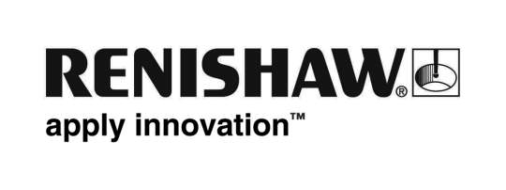 Il prossimo MecSpe sarà un’eccellente occasione per scoprire come le soluzioni più innovative proposte da Renishaw per ogni fase del processo produttivo, si trasformino in sviluppo tecnologico e risparmio economico. Ad accogliere i visitatori ci sarà la monoposto dell’Università di Bologna, Formula SAE, per cui Renishaw ha realizzato diversi componenti con tecnologia additive.La tecnologia di produzione additiva in metallo è una realtà già consolidata nel mondo racing, aerospace e medicale, ma è possibile per ogni settore accedere a questo mondo con tutta la proverbiale affidabilità Renishaw. AL prossimo MecSpe saranno infatti presenti ben due macchine: una AM 400 all’interno dello stand e una RenAM 500M nell’area fabbrica digitale situata nel padiglione 4 Entrambe le macchine permettono di realizzare pezzi in metallo direttamente da disegni CAD 3D ma, mentre la AM 400 opera con materiali diversi, la RenAM 500M è ottimizzata per la produzione e lavora quindi con un solo metallo. Il sistema utilizza polveri metalliche che vengono stratificate con spessori che variano tra 20 e 100 micron e fuse in atmosfera controllata da un laser di alta potenza a fibra ottica garantendo costi ridotti al minimo per i materiali di consumo grazie ad un sistema che permette il recupero fino al 95% delle polveri e all'esclusivo metodo di creazione dell'atmosfera inerte nella camera di lavoro.Produrre con la certezza della qualità della lavorazione in corso è fonte di notevoli risparmi: Equator™ permette di verificare i pezzi immediatamente in officina con enormi vantaggi in termini di riduzione dei costi, degli scarti e dei tempi di attesa della validazione. Equator è un calibro flessibile estremamente veloce e ripetibile, che può essere utilizzato semplicemente premendo un pulsante. Può passare in pochi secondi da un pezzo a un altro ed è perfetto per processi di lavorazione flessibili e per ispezionare anche pezzi provenienti da macchine diverse. Equator lavora per comparazione rispetto ad un pezzo validato in sala metrologica con macchine di misura a coordinate: può quindi snellire i controlli successivi grazie alla possibilità di operare anche in ambienti soggetti a forti variazioni termiche poiché, in pochi minuti, è possibile ricalibrarlo rispetto al pezzo campione, il quale si troverà nelle stesse condizioni di quelli in produzione. Il nuovo software IPC (Intelligent Process Control) abbinato a Equator permette poi di rendere completamente automatici gli aggiornamenti dei correttori utensili durante i processi di lavorazione con macchine CNC. La nuova versione assicura agli utenti una serie di importanti vantaggi, come ad esempio una maggiore precisione durante le lavorazioni, una riduzione dei tempi di adeguamento dei processi e l’integrazione con i sistemi di automazione.Restando nell'ambito del controllo e dell'ottimizzazione dei processi, su una macchina di misura Wenzel con testa Revo 2 a 5 assi sarà montata la nuova sonda SFP2 che permette di rilevare la rugosità della superficie esaminata. A completare la proposta per la sala metrologica, sarà presente la gamma di stili e Fixture che rendono le operazioni di misura più rapide, precise e ripetibili. Per un controllo ancora più attivo sulla produzione a bordo di centri di lavoro, Renishaw presenterà il presetting utensili laser NC4 e il presetting a contatto radio RTS che offrono la possibilità di misurare gli utensili e rilevarne eventuali usure e rotture. Sempre nell'ambito dell'ottimizzazione della produzione sarà presente l’immancabile ballbar QC20-W che permette, in soli 10 minuti, di verificare il corretto movimento degli assi della macchina al fine di produrre pezzi buoni al primo colpo. Molti programmi di gestione del processo potranno essere gestiti direttamente da smartphone o tablet con le nuove APP che permettono un accesso rapido e semplice alle procedure.Dalla stampa 3D di metalli ai sistemi di controllo della produzione direttamente in produzione, fino al miglioramento delle prestazioni della sala metrologica: con le soluzioni Renishaw migliorare contemporaneamente qualità e redditività è un obiettivo raggiungibile.Renishaw ti aspetta al prossimo MecSpe a Fiere di Parma, 23-25 Marzo, padiglione 3 stand G03.-Fine-